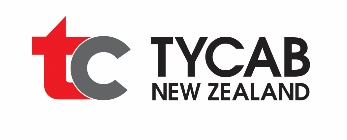 PRODUCT SPECIFICATIONPRODUCT CODE HMC27/1.5DESCRIPTION	26 Core + Earth 30/.25 (1.5mmsq). T.C.W. V90HT PVC insulated. White cores numbered V90HT P.V.C. sheathed.Control cable. 450/750 volt to AS5000.3 Oxygen Free copper. RoHS compliant PVC.CONSTRUCTIONCONDUCTOR : 30 strands of 0.25 mm nom. Tinned Annealed Copper toAS1125 drawn from Class 102 copper to AS1574.Max. D.C. resistance at 20C : 13.3 ohms / kmINSULATION : White V90HT PVC to AS3808.Nominal  Diameter:       2.7 mm Nominal Wall Thickness: 0.6 mmLAY  UP	27 Cores laid up1. White  No1	  2. White  No2	     3. White  No3       4. White  No4               5. White  No5        6. White  No6         7. White  No7       8. White  No8            9. White  No9        10. White  No10     11. White No11    12. White  No12 13. White  No13    14. White  No14     15. White No15    16. White  No16 17. White  No17    18. White No18     19. White No19   20.White No20 21. White  No21   22. White  No22    23. White No23   24.White No24  25. White  No25   26. White  No26    27. Green/YellowSHEATH	Coloured P.V.C. type V90HT  to AS3808.Nominal  Diameter:             19.9 mm  Nominal Wall Thickness:    1.6 mmIDENTIFICATIONPrinted on sheath at approx. 500mm intervalsTYCAB 27 X 1.5MMSQ 2019 V90HT ELECTRIC CABLE 450/750V